НАКАЗПО ГАННІВСЬКІЙ ЗАГАЛЬНООСВІТНІЙ ШКОЛІ І-ІІІ СТУПЕНІВПЕТРІВСЬКОЇ РАЙОННОЇ РАДИ КІРОВОГРАДСЬКОЇ ОБЛАСТІвід 02 вересня 2019 року                                                                                               № 180с. ГаннівкаПро збір даних до інформаційно-телекомунікаційної системи «Державна інформаційна система освіти»На виконання наказу начальника відділу освіти райдержадміністрації від 02 вересня 2019 року № 145 «Про збір даних до інформаційно-телекомунікаційної системи «Державна інформаційна система освіти»НАКАЗУЮ:1. До 03 вересня 2019 року призначити відповідального за складання, подання державної статистичної звітності у сфері загальної середньої освіти та завантаження даних в ІТС «ДІСО»:по Ганнівській загальноосвітній школі І-ІІІ ступенів – заступника директора з навчально-виховної роботи Ганнівської загальноосвітньої школи І-ІІІ ступенів ГРИШАЄВУ О.В;по Володимирівській загальноосвітній школі І-ІІ ступенів, філії Ганнівської загальноосвітньої школи І-ІІІ ступенів – заступника завідувача з навчально-виховної роботи Володимирівської загальноосвітньої школи І-ІІ ступенів, філії Ганнівської загальноосвітньої школи І-ІІІ ступенів ПОГОРЄЛУ Т.М;по Іскрівській загальноосвітній школі І-ІІІ ступенів, філії Ганнівської загальноосвітньої школи І-ІІІ ступенів – заступника завідувача з навчально-виховної роботи Іскрівської загальноосвітньої школи І-ІІІ ступенів, філії Ганнівської загальноосвітньої школи І-ІІІ ступенів БОНДАРЄВУ Н.П.У разі зміни уповноваженого працівника актуалізувати відповідну інформацію в ІТС «ДІСО» протягом 5 робочих днів із моменту такої зміни.2. Відповідальним: 1) забезпечити подання форм державної статистичної звітності у зведеному вигляді (разом опорний заклад освіти та філії) та окремо по кожній філії, що входить до складу опорного закладу, у визначені терміни в автоматизованому режимі;2) забезпечити контроль уповноваженими працівниками відповідності електронної  та паперової версії поданої  інформації, у т. ч. і у випадку коригування паперових звітів. У разі внесення змін та доповнень до паперових звітів після подання в ІТС «ДІСО» їх електронних аналогів, невідкладно скасувати електронні звіти в системі, внести  відповідні правки та повторно  подати їх у встановленому порядку.Контроль за виконанням даного наказу залишаю за собою.Директор школи                                                                                          О.КанівецьЗ наказом ознайомлені:                                                                          О.ГришаєваН.БондарєваТ.Погорєла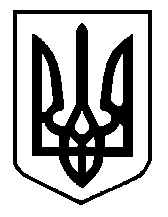 